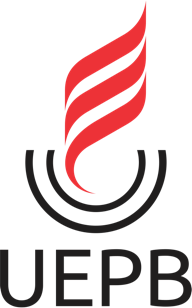 PARAÍBA STATE UNIVERSITYINTERNATIONAL RELATIONS OFFICECOURSE COMPLETION LETTERTo whom it may concern, it is hereby declared that Ms./Mr. (nome do solicitante), registered in the Brazilian Natural Persons Register System (CPF) (inserir CPF), holding the Passport number (número do passaporte), has completed the (nome do curso) at Paraíba State University, therefore receiving the title of (título ou grau recebido) in the Graduation Ceremony on (Mês, dia e ano – Ex: December, 21st of 2019). Campina Grande - PB, Brazil, (mês, data, ano).Professor Cláudio Simão de Lucena NetoHead of the International Relations OfficeParaíba State University-The translator has not sighted the original document and has produced this translation on a photocopied/scanned source text provided by the client; trust the veracity/legality of the source text herewith attached at your discretion; -Translated at the International Relations Office, Paraíba State University, according to the source text in Portuguese language.